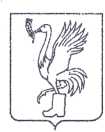 СОВЕТ ДЕПУТАТОВТАЛДОМСКОГО ГОРОДСКОГО ОКРУГА МОСКОВСКОЙ ОБЛАСТИ141900, г. Талдом, пл. К. Маркса, 12                                                          тел. 8-(49620)-6-35-61; т/ф 8-(49620)-3-33-29 Р Е Ш Е Н И Еот __28 марта____  2019 г.                                                                     №  32┌                                                      ┐    О принятии в собственность Талдомского городского округа Московской области с последующим закреплением за Контрольно-счетной палатой Талдомского городского округа Московской областидвижимого имуществаВ соответствии с Федеральным законом от 06 октября 2003 года № 131-ФЗ «Об общих принципах организации местного самоуправления в Российской Федерации», руководствуясь Уставом Талдомского городского округа, рассмотрев обращение главы Талдомского городского округа Московской области В.Ю. Юдина от 19.03.2019 года      № 632, на основании обращения заместителя министра имущественных отношений Московской области Ю.Ю. Лаврякова 15ИСХ-1813 от 29.01.2019 года, Совет депутатов Талдомского городского округа РЕШИЛ:     1. Принять в собственность Талдомского городского округа Московской области с последующим закреплением за Контрольно-счетной палатой Талдомского городского округа Московской области движимое имущество:- Системный блок в комплекте с проводной клавиатурой и проводным манипулятором «мышь» MicroXperts, инвентарный номер 1013400338;-  Жидкокристаллический (ЖК) монитор 21.5 АОС, инвентарный номер 1013400325.     2.  Настоящее решение вступает в силу с даты его подписания.     3.  Контроль за выполнением настоящего решения возложить на председателя Совета депутатов Талдомского городского округа Московской области М.И. Аникеева.Председатель Совета депутатовТалдомского городского округа	М.И. АникеевГлава Талдомского Городского округа                                                                                    В.Ю. Юдин